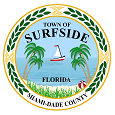 TOWN OF SURFSIDEPLANNING AND ZONING BOARDAGENDA   OCTOBER 23, 20137:00 PMCALL TO ORDER  ROLL CALLAPPROVAL OF MINUTES: 	 OCTOBER 2, 2013 (ATTACHED) 4.   PLANNING AND ZONING APPLICATIONS:	A. Request of the Owner of Property located at 9365 Abbott Avenue The applicant is requesting to build a second story closet addition.B. Request of the Owner of Property located at 9525 Harding Avenue The applicant is requesting to renovate a storefront.   5.   ORDINANCES:	Capital Improvement Element- 									AN ORDINANCE OF THE TOWN COMMISSION OF THE TOWN OF 	SURFSIDE, FLORIDA, ADOPTING THE 2013 ANNUAL UPDATE TO THE 	CAPITAL IMPROVEMENTS ELEMENT WITHIN THE TOWN’S 	COMPREHENSIVE PLAN IN ACCORDANCE WITH SECTION 163.3177, 	FLORIDA STATUTES; PROVIDING FOR SEVERABILITY AND 	CONFLICT; 	PROVIDING FOR INCLUSION IN THE COMPREHENSIVE PLAN; AND 	PROVIDING FOR AN EFFECTIVE DATE.	Construction Fencing- 	AN ORDINANCE OF THE TOWN COMMISSION OF THE TOWN OF 	SURFSIDE, FLORIDA AMENDING CHAPTER 90 “ZONING” AND 	SPECIFICALLY AMENDING SECION 90-56.1.B “CONSTRUCTION FENCING” 	OF THE TOWN OF SURFSIDE CODE OF ORDINANCES TO PERMIT 	CONSTRUCTION FENCING MATERIALS; PROVIDING FOR INCLUSION IN 	THE CODE; REPEALING ALL ORDINANCES OR PARTS OF ORDINANCES 	IN CONFLICT HEREWITH; AND PROVIDING FOR AN EFFECTIVE DATE.      6.   DISCUSSION ITEMS:A. Massing    B. Bal Harbour Shops Expansion (Vice-Chair Glynn’s request)    7.   PERMITS ISSUED AND REVENUE REPORT FOR SEPTEMBER 2013.            8.  ADJOURNMENT. THIS MEETING IS OPEN TO THE PUBLIC.  IN ACCORDANCE WITH THE AMERICANS WITH DISABILITIES ACT OF 1990, ALL PERSONS ARE DISABLED; WHO NEED SPECIAL ACCOMMODATIONS TO PARTICIPATE IN THIS MEETING BECAUSE OF THAT DISABILITY SHOULD CONTACT THE OFFICE OF THE TOWN CLERK AT 305-893-6511 EXT. 226 NO LATER THAN FOUR DAYS PRIOR TO SUCH PROCEEDING.  HEARING IMPAIRED PERSONS MAY CONTACT THE TDD LINE AT 305-893-7936. IN ACCORDANCE WITH THE PROVISIONS OF SECTION 286.0105, FLORIDA STATUTES, ANYONE WISHING TO APPEAL ANY DECISION MADE BY THE TOWN OF SURFSIDE COMMISSION, WITH RESPECT TO ANY MATTER CONSIDERED AT THIS MEETING OR HEARING, WILL NEED A RECORD OF THE PROCEEDINGS AND FOR SUCH PURPOSE, MAY NEED TO ENSURE THAT A VERBATIM RECORD OF THE PROCEEDINGS IS MADE WHICH RECORD SHALL INCLUDE THE TESTIMONY AND EVIDENCE UPON WHICH THE APPEAL IS TO BE BASED. AGENDA ITEMS MAY BE VIEWED AT THE OFFICE OF THE TOWN CLERK, TOWN OF SURFSIDE TOWN HALL, 9293 HARDING AVENUE.  ANYONE WISHING TO OBTAIN A COPY OF ANY AGENDA ITEM SHOULD CONTACT THE TOWN CLERK AT 305-861-4863.  TWO OR MORE MEMBERS OF TOWN COMMISSION OR OTHER TOWN BOARDS MAY ATTEND AND PARTICIPATE AT THIS MEETING. THESE MEETINGS MAY BE CONDUCTED BY MEANS OF OR IN CONJUNCTION WITH COMMUNICATIONS MEDIA TECHNOLOGY, SPECIFICALLY, A TELEPHONE CONFERENCE CALL.  THE LOCATION 9293 HARDING AVENUE, SURFSIDE, FL  33154, WHICH IS OPEN TO THE PUBLIC, SHALL SERVE AS AN ACCESS POINT FOR SUCH COMMUNICATION.  